Евланова Александра АлександровнаЛичные данные: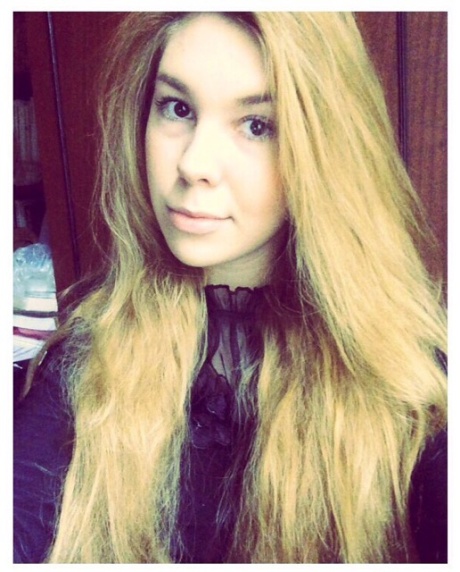 Место рождения: г. Киев, УкраинаСемейное положение: не замужемАдрес: Домашний адрес: Украина, г. КиевМобильный телефон: +38 063 719 62 39E-mail: a.ievlanova@gmail.comSkype: Vlasto4ka3Образование: 2013 – 2015 гг. – Киевский национальный университет имени Т. Г. Шевченка, факультет: славянская филология (чешский, украинский, русский, словенский языки и литературы), магистр. 2009 – 2013 гг. – Киевский славистический университет, факультет: филология (английский, чешский языки и литературы), бакалавр. 2011 – 2015 рр. – Национальный педагогический университет имени М. П. Драгоманова (итальянский язык и зарубежная литература), бакалавр. Стаж:  2011 – 2015 гг. – бюро переводов Профперевод (переводчик чешского, русского, словенского, украинского языков)2011 – 2013 гг. – Чешский культурный центр при Посольстве Чешской Республики в Украине (менеджер). Практика:Март-май 2015 г. – ассистентская практика в Киевском национальном университете имени Т. Г. Шевченка (преподаватель чешского языка)Июль-август 2014  г. – Университет имени Т. Г. Масарика. Брно. Факультет: филология (чешский язык). Июнь 2014 г. – педагогическая практика в школе итальянского языка для иностранцев в городе Римини (Италия).Февраль-март 2013 г. – педагогическая практика в Киевском славистическом университете (чешский язык и литература, английский язык и литература). Октябрь 2012  г. – Западно-чешский университет. Пльзень. Факультет: филология (чешский язык). Курсы: 2015 г. – Киево-Могилянская академия (Коммуникационные инструменты для построения репутации)2014 г. – Киево-Могилянская академия (финансовой менеджмент)2009 г. – школа английского языка Lingva Научные труды:2014 гг. – анализ публичных речей президентов Чешской Республики (магистерская работа). С 2012 г. – член Малой академии наук Киевского славистического университета.  Навыки и знания: Уверенный пользователь  Microsoft Office: Word, Excel, PowerPoint, Outlook Express; Internet. Готовность к обучению и усовершенствованию знаний. Знание языков:Украинский – родной языкРусский – родной языкЧешский – экспертСловенский – экспертИтальянский – среднийАнглийский – среднийЛичные качества: Целеустремленность, стремление к обучению, коммуникабельность, ответственность, опыт работы в команде, создание новых идей, интерес в профессиональном и личном развитии, нацеленность на конечный результат.Интересы: Туризм, иностранные языки, футбол.